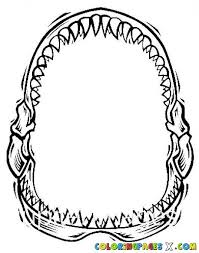 Fear The Fin!Beware The Bite!